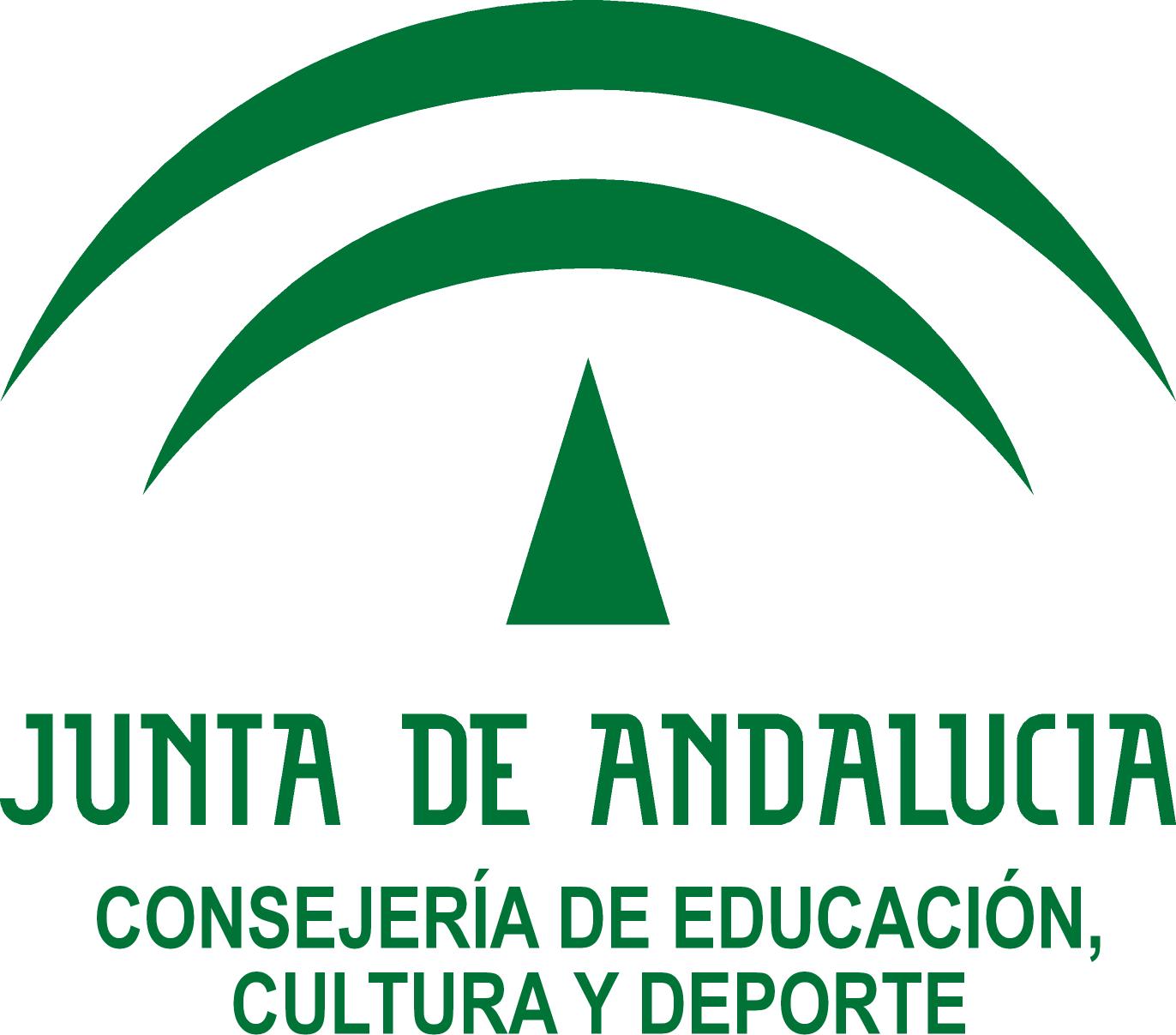 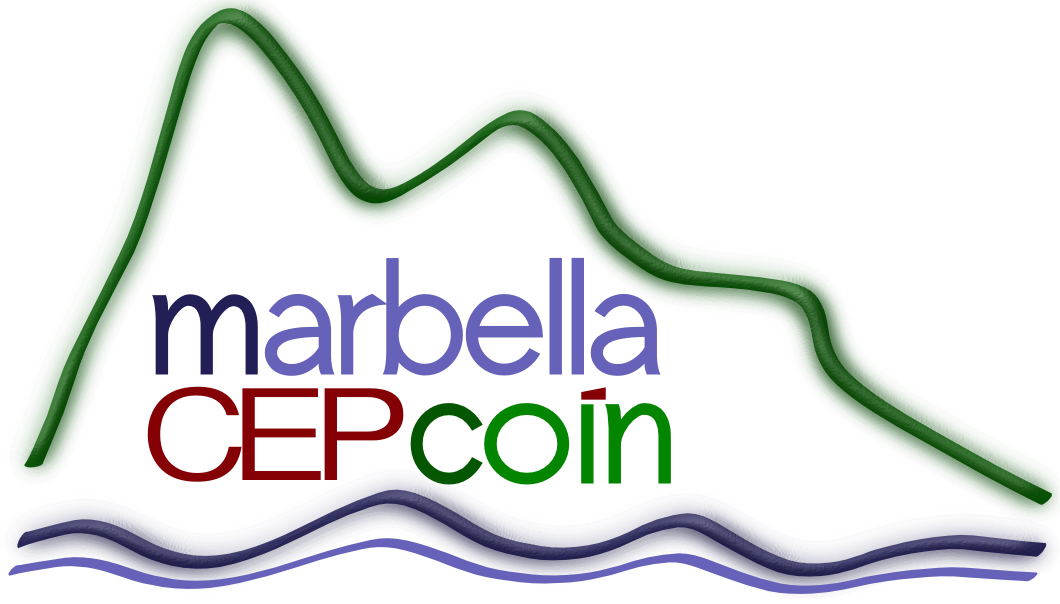 PREGUNTAS PARA PARTICIPANTES DE FORMACIÓN EN CENTRO¿ Qué hemos hecho hasta ahora?  (lecturas, elaboración de materiales, formación, aplicación al aula, investigación, etc.…..) ¿Qué te ha aportado como docente? ¿Qué ha aportado al Centro?A lo largo de este curso de formación hemos realizados muchas actividades diferentes, dinámicas de grupos, técnicas de resolución de conflictos, lecturas dramatizadas, elaboración de rúbricas,… entre otras. Como docente me ha aportado una gran diversidad de ideas para aplicar en el aula y me ha hecho reflexionar sobre los diferentes aspectos que tenemos que observar para evaluar a nuestros alumnos. En cuanto al centro creo que el curso nos ha acercado un poco más a todos, hemos compartido experiencias, intercambiado puntos de vista  y trabajado de una forma cooperativa.¿Se están cumpliendo los objetivos del proyecto?  Valora los resultados señalando los logros y las dificultades con respecto a tus prácticas anteriores. TABLA PERSONALIZADA CON OBJETIVOSA pesar de que ya muchas de las estrategias y dinámicas aprendidas en el curso ya se llevaban a cabo en el aula, hemos ampliado y profundizado en ellas y como trabajarlas con nuestros alumnos.Las dificultades encontradas son sobre todo la falta de tiempo para el desarrollo de éstas.¿Qué has puesto en  práctica en el aula /centro de todo lo aprendido hasta ahora en este proyecto? Explica cómo lo has hecho y da tu valoración.En el aula he puesto en práctica varias cosas de las que he aprendido en el curso, como por ejemplo la resolución de conflicto.  Aunque muchos de los pasos que hemos aprendido ya los usaba con mis alumnos/as, sí que es verdad que de esta manera nos hemos parado más en los conflictos que han surgido, los alumnos han reflexionado sobre ellos, han buscando soluciones,… La verdad es que creo que poco a poco se consiguen resultados favorables pero por otra parte nos encontramos con el obstáculo del “tiempo” ya que en el aula surgen muchos conflictos y con esta técnica invertimos mucho tiempo en resolverlos, por lo que en la mayoría de las ocasiones nos saltamos algunos pasos en dicha resolución. Una vez recibida la formación en este temática y reflexionado sobre ella ¿Consideras necesario ajustar o cambiar el proyecto a partir de ahora?  ¿En qué aspectos? ¿Necesitas asesoramiento para llevarlo a cabo?Sería necesario ajustar un poco la forma de valorar y evaluar los logros de nuestros alumnos, para lo que sí seguiría necesitando asesoramiento.